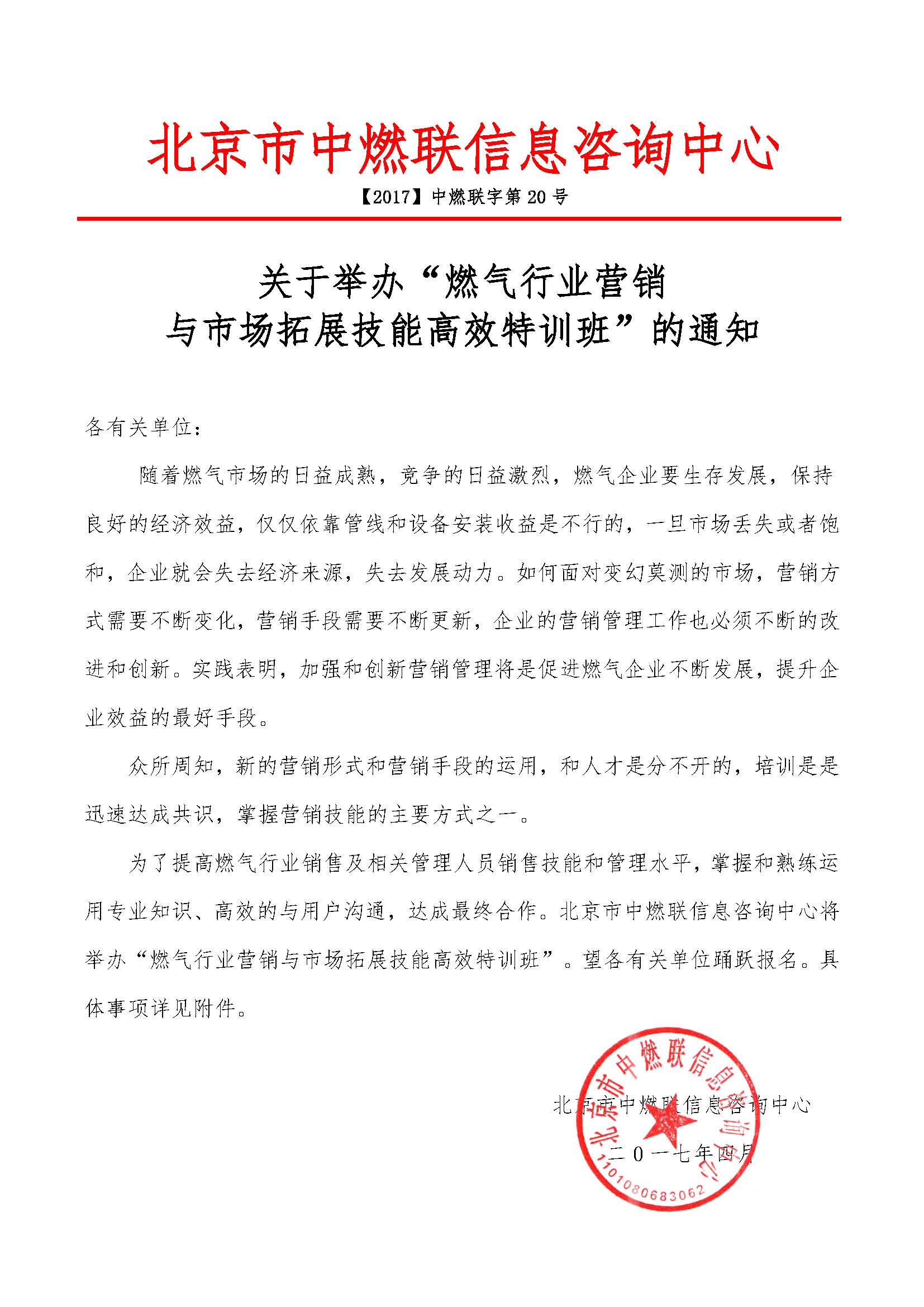 附件：一、培训目标和意义：通过此次培训，提高燃气行业销售及相关管理人员销售技能和管理水平，掌握和熟练运用专业知识、高效的与用户沟通，达成最终合作。二、组织结构：主办单位：北京市中燃联信息咨询中心支持单位：中国天然气行业联合会、中国天然气设备网、天然气（煤层气）与管道网三、教学培训内容：1、营销基础与方法2、民用老户开发业务3、大客户开发与维护4、LNG单点直供竞争应对5、客户常见问题探讨6、燃气新业务的开发7、打造优秀的市场管理体系四、培训地点、时间、费用：培训时间：2017年6月16-18日（16日报到）培训地点：北京培训费用：5000元/人，食宿统一安排，费用自理；开具报销凭证。培训结束后，由中国天然气行业联合会颁发《燃气行业营销与市场拓展技能高效特训班》结业证书。五、培训方式：讲授为主、结合案例分析及研讨互动相结合。培训对象：从事天然气、城市燃气及能源相关行业的市场部、营销部、业务部、运营部、售后服务部、客服部等相关部门人员。七、其他培训学习安排：1、《燃气安全与运营管理高级研修班》时间：6月20-23日   地点：北京2、《城镇燃气企业投资人、董事长及总经理战略研修班》时间：7月15日 地点：上海3、《LNG点供模式、安全运营、前景及利润最大化发展策略培训》时间：7月24-28日 大连4、《天然气行业人力资源培训讲座-思新创变环境下的绩效考察与薪酬设计》7月21日 大连5、《城市燃气计量培训》时间：7月25-29日  地点：大连组委会报名咨询联系人：  贾银华（主任）   13683043745（优惠咨询专线）  回执邮箱 ：1483729027@qq.com燃气行业营销与市场拓展技能高效特训班回执表经研究，我单位选派下列同志参加学习,每人参会费5000元。更多行业信息欢迎加入QQ群：469980183 交流单    位单    位通讯地址通讯地址联 系 人联 系 人所属部门职务联系电话联系电话传真手机邮　箱邮　箱邮编参加人员：参加人员：参加人员：参加人员：参加人员：参加人员：参加人员：参加人员：参加人员：参加人员：姓名部门职务微信号、QQ联系电话（手机）联系电话（手机）邮箱邮箱邮箱住宿要求单住□、合住□单住□、合住□单住□、合住□单住□、合住□单住□、合住□单住□、合住□单住□、合住□单住□、合住□单住□、合住□开发票单位名称：开发票单位名称：开发票单位名称：开发票单位名称：开发票单位名称：开发票单位名称：开发票单位名称：开发票单位名称：开发票单位名称：开发票单位名称：开具发票性质：增值税普通发票（   ）   增值税专用发票（   ）开具发票性质：增值税普通发票（   ）   增值税专用发票（   ）开具发票性质：增值税普通发票（   ）   增值税专用发票（   ）开具发票性质：增值税普通发票（   ）   增值税专用发票（   ）开具发票性质：增值税普通发票（   ）   增值税专用发票（   ）开具发票性质：增值税普通发票（   ）   增值税专用发票（   ）开具发票性质：增值税普通发票（   ）   增值税专用发票（   ）开具发票性质：增值税普通发票（   ）   增值税专用发票（   ）开具发票性质：增值税普通发票（   ）   增值税专用发票（   ）开具发票性质：增值税普通发票（   ）   增值税专用发票（   ）开发票项目：培训费（   ）会议费（   ）会务费（   ）开发票项目：培训费（   ）会议费（   ）会务费（   ）开发票项目：培训费（   ）会议费（   ）会务费（   ）开发票项目：培训费（   ）会议费（   ）会务费（   ）开发票项目：培训费（   ）会议费（   ）会务费（   ）开发票项目：培训费（   ）会议费（   ）会务费（   ）开发票项目：培训费（   ）会议费（   ）会务费（   ）开发票项目：培训费（   ）会议费（   ）会务费（   ）开发票项目：培训费（   ）会议费（   ）会务费（   ）开发票项目：培训费（   ）会议费（   ）会务费（   ）赞助：     是       演讲： 是      （具体事宜请与组委会秘书处联系）赞助：     是       演讲： 是      （具体事宜请与组委会秘书处联系）赞助：     是       演讲： 是      （具体事宜请与组委会秘书处联系）赞助：     是       演讲： 是      （具体事宜请与组委会秘书处联系）赞助：     是       演讲： 是      （具体事宜请与组委会秘书处联系）赞助：     是       演讲： 是      （具体事宜请与组委会秘书处联系）赞助：     是       演讲： 是      （具体事宜请与组委会秘书处联系）赞助：     是       演讲： 是      （具体事宜请与组委会秘书处联系）赞助：     是       演讲： 是      （具体事宜请与组委会秘书处联系）赞助：     是       演讲： 是      （具体事宜请与组委会秘书处联系）收款账号：户  名：北京市中燃联信息咨询中心开户行：中国银行北京丰台东大街支行账  号：3220 6400 9805收款账号：户  名：北京市中燃联信息咨询中心开户行：中国银行北京丰台东大街支行账  号：3220 6400 9805收款账号：户  名：北京市中燃联信息咨询中心开户行：中国银行北京丰台东大街支行账  号：3220 6400 9805收款账号：户  名：北京市中燃联信息咨询中心开户行：中国银行北京丰台东大街支行账  号：3220 6400 9805收款账号：户  名：北京市中燃联信息咨询中心开户行：中国银行北京丰台东大街支行账  号：3220 6400 9805收款账号：户  名：北京市中燃联信息咨询中心开户行：中国银行北京丰台东大街支行账  号：3220 6400 9805报名单位（公章）：负责人签字：日期：报名单位（公章）：负责人签字：日期：报名单位（公章）：负责人签字：日期：报名单位（公章）：负责人签字：日期：组委会秘书处：贾主任：13683043745（优惠咨询专线）电话：010-57734050      　 微信号：jiayinhua309        Email ：1483729027@qq.com        组委会秘书处：贾主任：13683043745（优惠咨询专线）电话：010-57734050      　 微信号：jiayinhua309        Email ：1483729027@qq.com        组委会秘书处：贾主任：13683043745（优惠咨询专线）电话：010-57734050      　 微信号：jiayinhua309        Email ：1483729027@qq.com        组委会秘书处：贾主任：13683043745（优惠咨询专线）电话：010-57734050      　 微信号：jiayinhua309        Email ：1483729027@qq.com        组委会秘书处：贾主任：13683043745（优惠咨询专线）电话：010-57734050      　 微信号：jiayinhua309        Email ：1483729027@qq.com        组委会秘书处：贾主任：13683043745（优惠咨询专线）电话：010-57734050      　 微信号：jiayinhua309        Email ：1483729027@qq.com        组委会秘书处：贾主任：13683043745（优惠咨询专线）电话：010-57734050      　 微信号：jiayinhua309        Email ：1483729027@qq.com        组委会秘书处：贾主任：13683043745（优惠咨询专线）电话：010-57734050      　 微信号：jiayinhua309        Email ：1483729027@qq.com        组委会秘书处：贾主任：13683043745（优惠咨询专线）电话：010-57734050      　 微信号：jiayinhua309        Email ：1483729027@qq.com        组委会秘书处：贾主任：13683043745（优惠咨询专线）电话：010-57734050      　 微信号：jiayinhua309        Email ：1483729027@qq.com        